		Annexe 1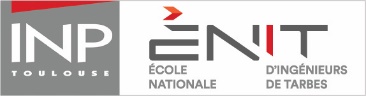 ATTESTATIONA remplir par les candidats titulaires d’un doctorat ou d’une habilitation à diriger des recherches (HDR), ou d’un titre ou diplôme étranger équivalent.A remplir également par les candidats dont la soutenance de thèse devrait avoir lieu avant la fin de l’année civile actuelle.ENGAGEMENT SUR L’HONNEUR :Je soussigné (e)	m’engage à me présenter à un concours de recrutement de l’enseignement supérieur, conformément aux dispositions de l’article 2 du décret n° 88-654 du 7 mai 1988 modifié.						Fait à				, leSignature du candidatATTESTATION DU DIRECTEUR DE THESEJe soussigné (e) 	directeur de thèse de M/Mme	certifie que celui-ci (celle-ci) soutiendra sa thèse :- avant le terme de l’année universitaire 2022-2023, soit au plus tard le 31 août 2024- avant le terme de l’année civile 2023, soit le 							Fait à				, leSignature du directeur de thèse